ЗАДАНИЯ VI ВСЕРОССИЙСКОЙ МУЗЫКАЛЬНО-ТЕОРЕТИЧЕСКОЙ ОЛИМПИАДЫдля учащихся ДШИ, ДМШ, музыкальных училищ и колледжейII турСольфеджио, гармония (училище, колледж)1. Чтение с листа с дирижированием:Ф. Шуберт. «Юноша у ручья»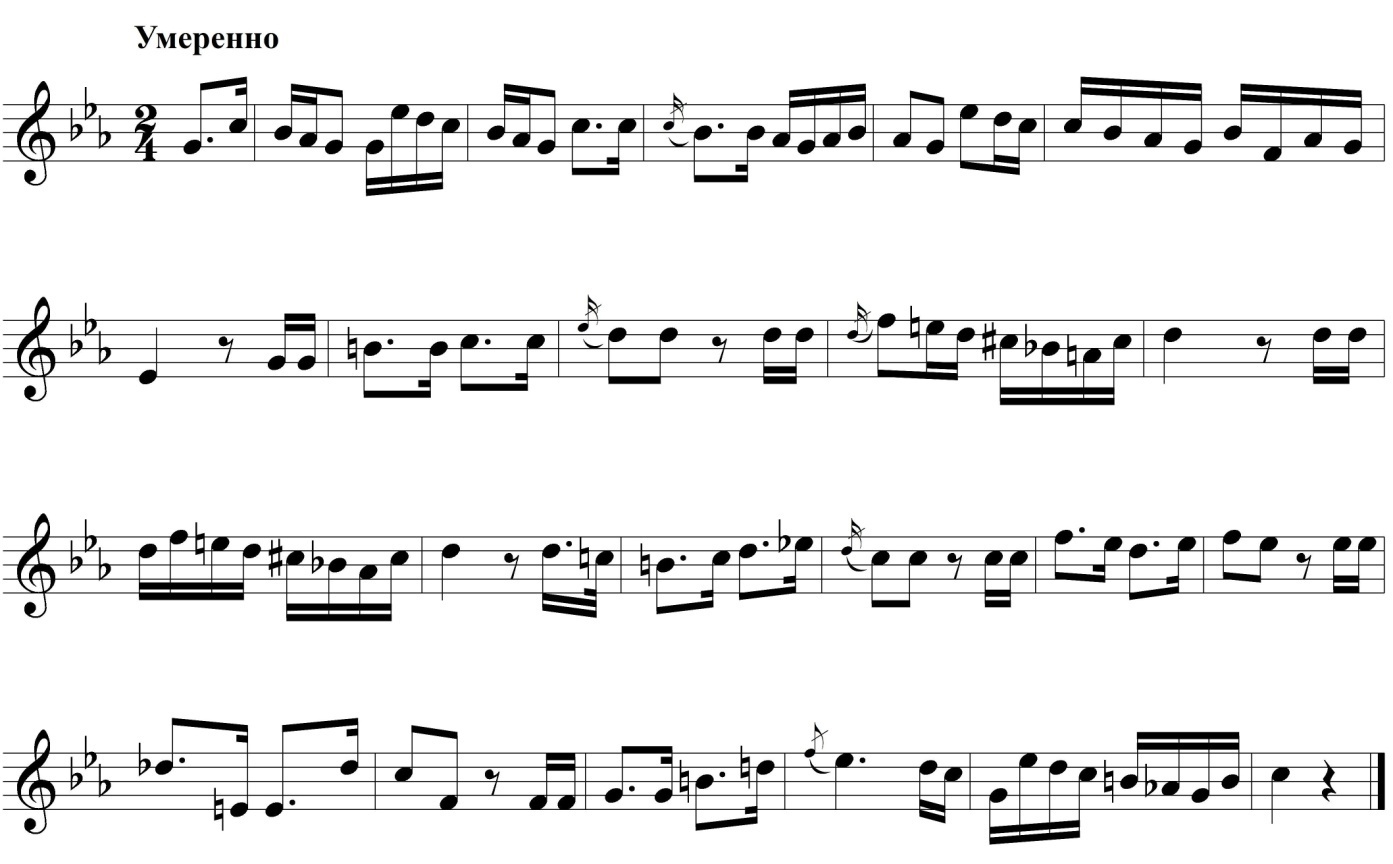  2. Чтение с листа. Спеть один из голосов (по выбору) предложенного фрагмента, играя остальные на фортепиано:Ф. Шопен. Мазурка ор. 68 № 3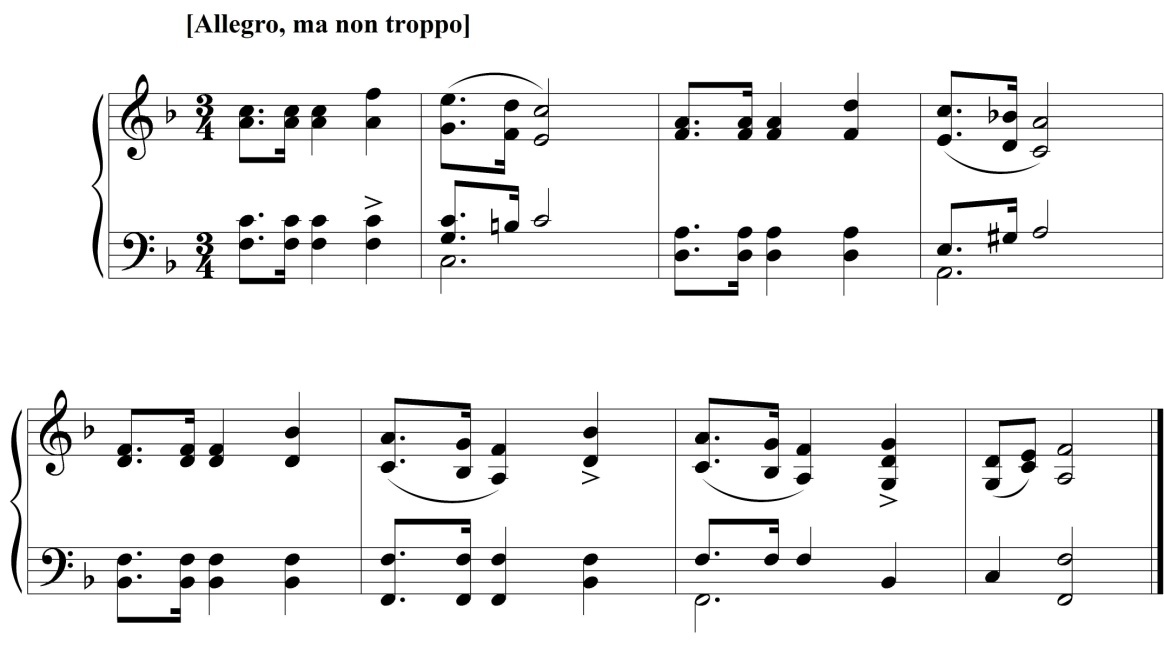 3. Сыграть аккордовую цифровку в фактурном изложении, имитируя стиль какого-либо произведения Э. Грига: Тональность D-durT– II9 –D7–VI–II65–T6–II7г–К64–D9–T–S7 –T4. Сыграть на фортепиано небольшое построение (период, предложение), воссоздающее на уровне элементов музыкального языка (мелодия, гармония, фактура, метро-ритм) стиль и жанр одного из композиторов-романтиков, например: мазурка или вальс Ф. Шопена, вокальное произведение Ф. Шуберта, увертюра Р. Вагнера. 